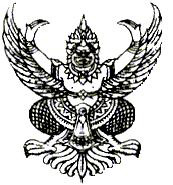 ที่ ศธ ๐๔๑๓๘/  	                      	    	    สำนักงานเขตพื้นที่การศึกษาประถมศึกษา    ศรีสะเกษ เขต ๑ ถนนรัตนวงษา ศก  ๓๓๐๐๐ 					              กุมภาพันธ์  ๒๕๖๓เรื่อง  ฝึกอบรมโครงการลูกเสือต้านภัยยาเสพติดในสถานศึกษาโรงเรียนขยายโอกาส  ประจำปี ๒๕๖๓  เรียน  ผู้อำนวยการโรงเรียนขยายโอกาสสิ่งที่ส่งมาด้วย  ๑. รายชื่อโรงเรียนโครงการลูกเสือต้านภัยยาเสพติดในสถานศึกษา		จำนวน  ๑ ฉบับ        ๒. บัญชีรายชื่อผู้บังคับบัญชาลูกเสือและลูกเสือที่เข้าร่วมโครงการฯ		จำนวน  ๑ ฉบับ		ด้วยสำนักงานเขตพื้นที่การศึกษาประถมศึกษาศรีสะเกษ เขต ๑ ดำเนินการอบรมโครงการ                      ลูกเสือต้านภัยยาเสพติดในสถานศึกษาที่เปิดสอนระดับชั้นมัธยมศึกษาตอนต้น ประจำปี ๒๕๖๓ จำนวน ๓ รุ่น ดังนี้                    รุ่นที่ ๑ ประกอบด้วย อำเภอเมืองศรีสะเกษ จำนวน ๑๒ โรงเรียน และ  อำเภอวังหิน                     จำนวน ๑๐ โรง  รวม ๒๒ โรงเรียน จัดฝึกอบรมระหว่างวันที่ ๒๐-๒๒ กุมภาพันธ์ ๒๕๖๓ ณ ค่ายลูกเสือจังหวัด                  ศรีสะเกษ (ห้วยคล้า) อำเภอเมือง จังหวัดศรีสะเกษ 		รุ่นที่ ๒ ประกอบด้วย  อำเภอโนนคูณ จำนวน ๕ โรงเรียน อำเภอยางชุมน้อย จำนวน ๕ โรงเรียน อำเภอน้ำเกลี้ยง จำนวน ๗ โรงเรียน อำเภอพยุห์ จำนวน ๕ โรงเรียน รวม ๒๒ โรงเรียน จัดฝึกอบรมระหว่าง                   วันที่  ๒๓- ๒๕ กุมภาพันธ์  ๒๕๖๓ ณ ค่ายลูกเสือจังหวัดศรีสะเกษ (ห้วยคล้า) อำเภอเมือง จังหวัดศรีสะเกษ		รุ่นที่ ๓ ประกอบด้วย  อำเภอกันทรารมย์ จำนวน ๒๖ โรงเรียน  จัดฝึกอบรมระหว่าง                   วันที่  ๒๖- ๒๘ กุมภาพันธ์  ๒๕๖๓ ณ ค่ายลูกเสือจังหวัดศรีสะเกษ (ห้วยคล้า) อำเภอเมือง จังหวัดศรีสะเกษ 	          สำนักงานเขตพื้นที่การศึกษาประถมศึกษาศรีสะเกษ เขต ๑ จึงแจ้งให้โรงเรียนขยายโอกาส                    ทางการศึกษาทุกโรงเรียน ได้พิจารณาคัดเลือกนักเรียนระดับชั้น ม.๑-๓ จำนวน ๘ คน ครูผู้ควบคุม จำนวน ๑ คน ไปรายงานตัวเข้ารับการฝึกอบรม ตามสิ่งที่ส่งมาด้วย ๑ และ ๒ จัดส่งรายชื่อตามสิ่งที่ส่งมาด้วย ๓ ภายในวันที่  ๑๕ กุมภาพันธ์ ๒๕๖๓ (ไฟล์Excel ทางLine ID Line weechai2517) โดยให้เตรียมอุปกรณ์สำหรับการพักค้างคืน                  ที่จำเป็น ไปด้วย รวมทั้งเต็นท์นอนสำหรับครูผู้ควบคุม (นักเรียนพักอาคาร) ชุดลำลอง รองเท้าผ้าใบ เครื่องใช้ส่วนตัว ยารักษาโรค ไฟฉาย และอื่นๆที่เห็นสมควร 	จึงเรียนมาเพื่อทราบและดำเนินการต่อไป	  						     ขอแสดงความนับถือบัญชีรายชื่อลูกเสือ ผู้บังคับบัญชาลูกเสือที่เข้าร่วมโครงการกิจกรรมการฝึกอบรมลูกเสือต้านภัยยาเสพติดในสถานศึกษาโรงเรียน........................................อำเภอ..............................จังหวัดศรีสะเกษ๑......................................................ตำแหน่ง....................................โรงเรียน............................................................๒.......................................................ตำแหน่งผู้อำนวยการโรงเรียน.............................................................................ที่ชื่อ – สกุลชั้นลายมือชื่อเวลามาลายมือชื่อเวลากลับหมายเหตุ๑.๒.๓.๔.๕.๖.๗.๘.